                                                ИНФОРМАЦИОННЫЙ БЮЛЛЕТЕНЬ.                10 июля 2018 года                                   ИЩУ СЕБЕ СЕМЬЮ!ОТЗЫВЧИВЫЕ ЖИТЕЛИ КАРГАПОЛЬСКОГО РАЙОНА.ВГЛЯДИТЕСЬ В ГЛАЗА ДЕТЕЙ, ЖДУЩИХ ЛЮБОВЬ, ЛАСКУ И ТЕПЛО… 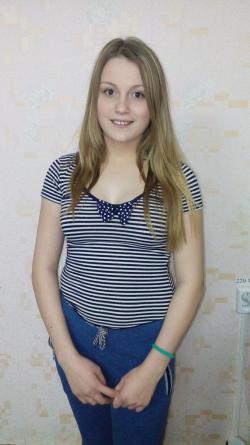 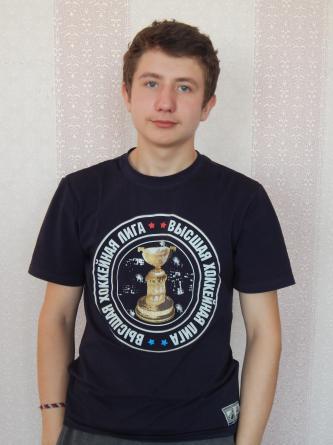 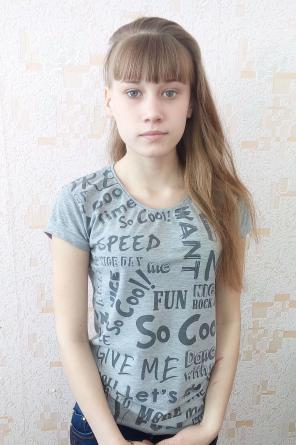 По разным причинам у этих детей нет родителей, нет домашнего очага, который бы защитил и согрел их.Тех, кто готов взять на себя благородную миссию опекуна, попечителя, усыновителя просим обращаться в отдел по опеке и попечительству Отдела образования Администрации Каргапольского района по адресу: р.п. Каргаполье, ул. Калинина 35, каб. № 108, тел. 2-14-30, для уточнения сведений о ребенке и получения информации.	НатальяВладимирСнежанаНоябрь 2002 г. р.Февраль 2002 г.р.Февраль 2002 г.р.В общественных делах класса и школы активна. Принимает участие в школьных и районных спортивных соревнованиях. Глаза карие, волосы темно-русые. Соматически здорова. Имеется несовершеннолетний брат. Мать лишена родительских прав, в свидетельстве о рождении в графе «отец» стоит прочерк.Общительный, спокойный, уравновешенный, трудолюбивый ребенокГлаза зеленые, волосы темно-русые.  Соматически здоров.  Мать лишена родительских прав, в свидетельстве о рождении в графе «отец» стоит прочерк. Импульсивная, деятельная, целеустремленная, активная девочка, всегда добивается поставленной цели.Глаза зеленые, волосы светло-русые.  Соматически здорова. Мать, отец лишены родительских прав.